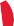 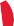 Training Session Plan TemplateTraining Session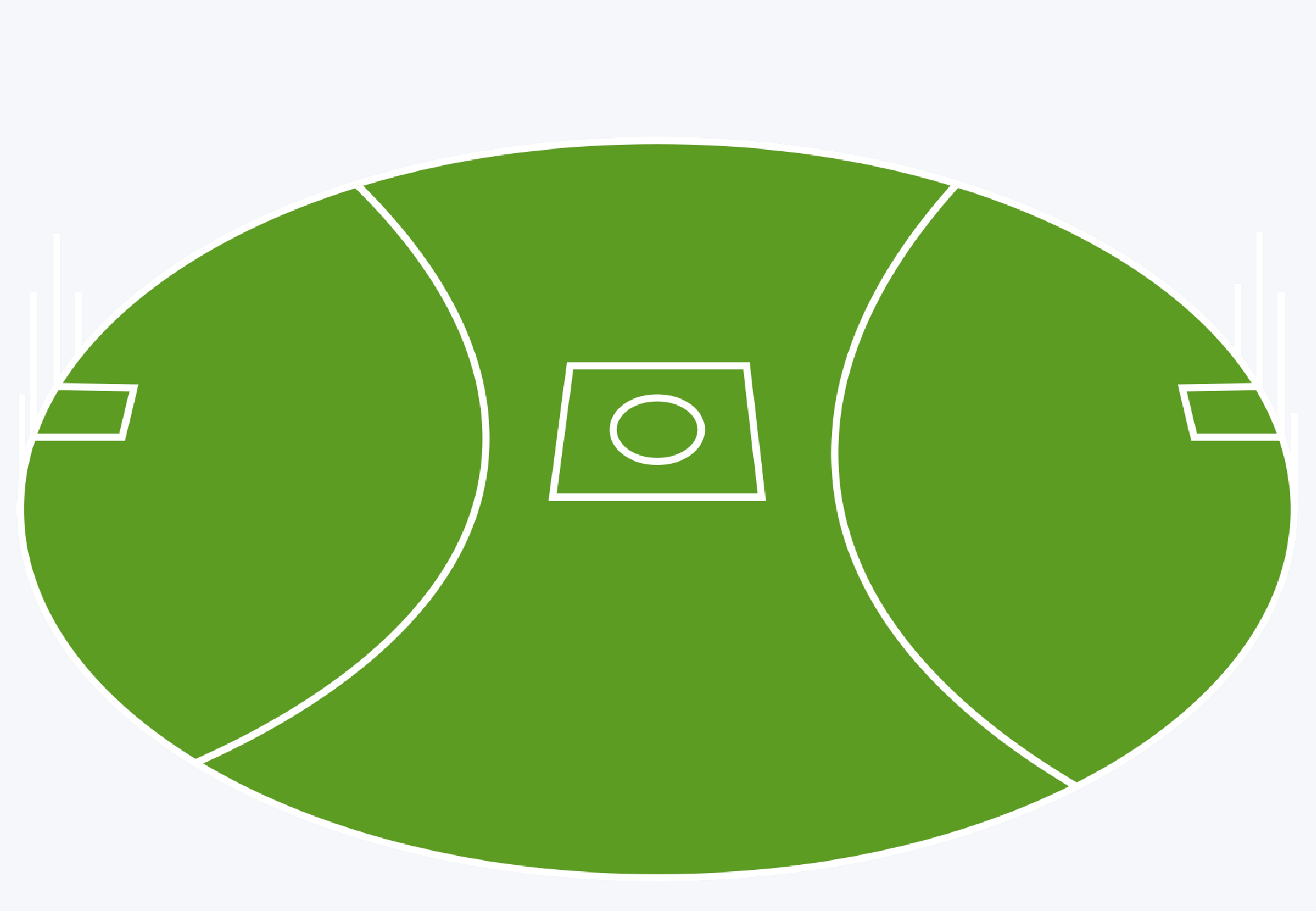 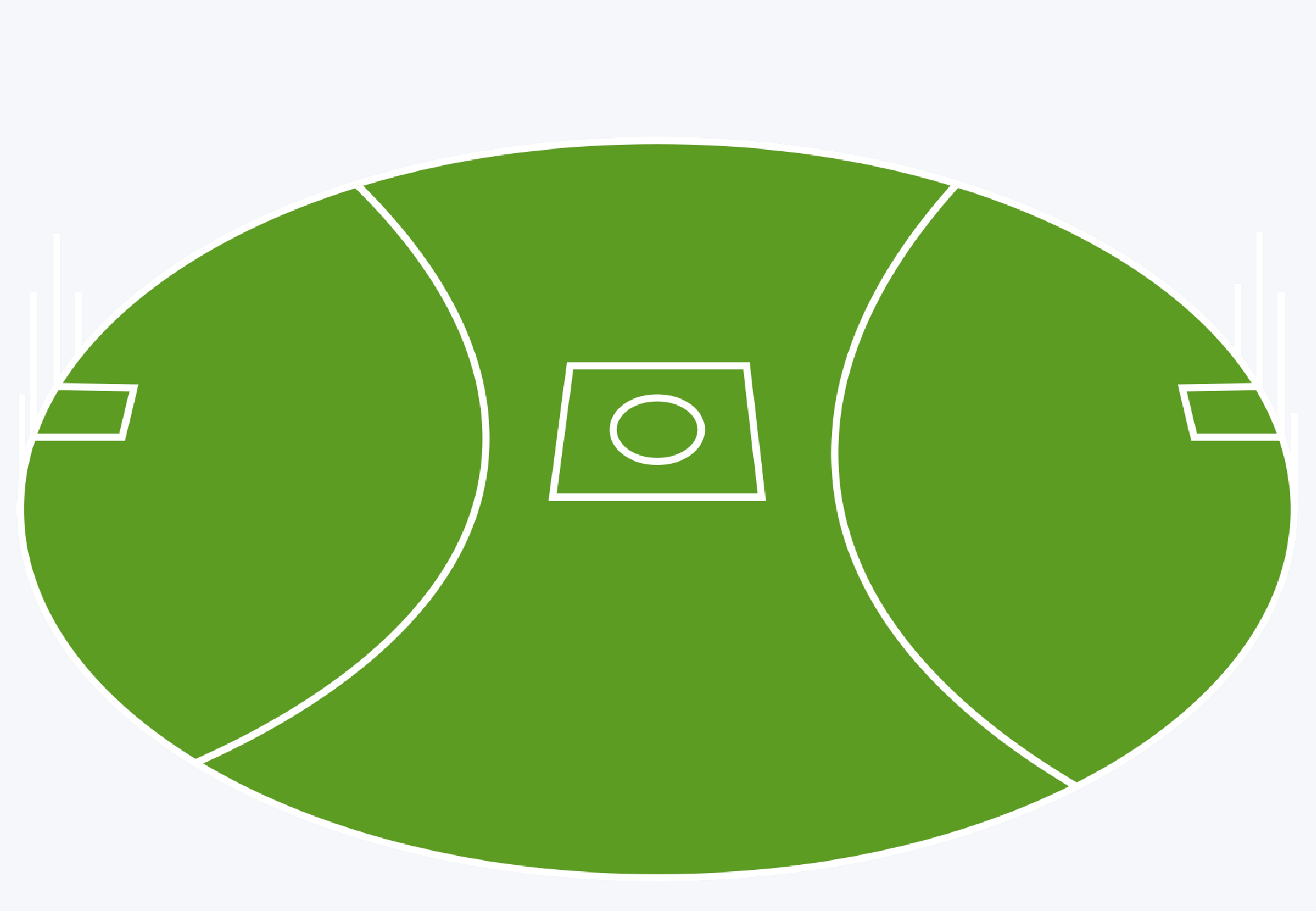 DiagramTIMEACTIVITYACTIVITY DESCRIPTIONTEACHING POINTS/FOCUSCOACHEQUIPMENTDURATION